Carnet de recettes : pour un climat scolaire harmonieux…Une classe savoureuse« Une mesure bien tassée d'amour vrai » : 
Beaucoup d'écoute et de compréhension, 
Une bonne dose de disponibilité
Mélangée à quelques grammes de douceur et de calme. 
Ajoutez un rien de fermeté. 
Cherchez un peu de bonne volonté. 
Assaisonnez avec de la droiture et de la sincérité. 
Afin de conserver le bon goût de la vérité. 
Râpez les désirs égoïstes, 
Les brusqueries et les impatiences. 
Faites fondre votre orgueil et votre suffisance. 
Trouvez dans vos réserves quelques grains de Foi inébranlable, 
Une espérance sans conditions, 
Saupoudrez de tendresse. 
Faites revenir à la surface
Des tranches entières d'accueil et de partage. 
Additionnez de dialogue, menus services, 
Mercis bien placés, don de soi sans retour. 
Laissez mijoter longtemps dans la patience. 
Avant de présenter, flambez dans la joie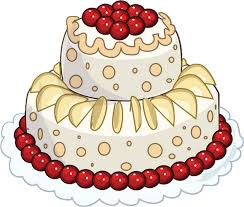 Et, si possible, dans un grand élan de prière. 
Complétez par un petit verre d'humour ».  Prière du Père G. Gilbert La bûche de la PaixPrendre un saladier de générosité, y mettre une cuillère à soupe d’accueil.
Casser dessus une demi-douzaine de bonjour, de s’il vous plaît, de merci, d’au revoir…
Mélanger le tout avec votre spatule de sourire.
Ajouter un peu de parole et beaucoup d’écoute.A ce moment, introduire délicatement quelques grammes de levain d’amour.
Laisser reposer un bon moment.
Détendre ensuite la pâte avec un demi-litre d’aide et un demi-litre de soutien.
Bien mélanger.
Rajouter ce qu’il faut de tolérance pour rendre votre pâte homogène.
Mettre à four chaud en surveillant avec attention.
Si en gonflant, le contenu déborde du plat, Piquer avec une bonne dose de pardon.
Quand votre pâte vous paraît bien cuite Roulez-la sur une toile de tendresse
Puis la remplir d’une crème de calme et de sérénité… Saupoudrez d’une pincée d’humour et de compassion.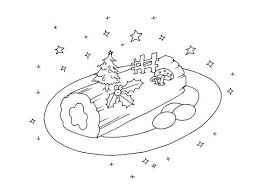 